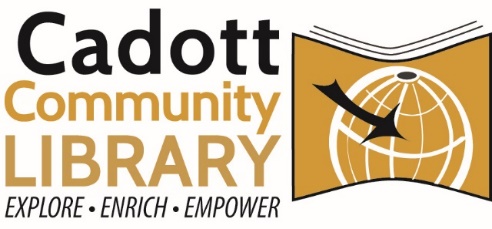 REGULAR MEETING: TIME: Monday October 10, 2022 at 4:30 PM PLACE: Cadott Community Library
Virtual: bit.ly/caLibraryBoardAGENDA: Call to order Roll call, establish quorum, compliance with open meeting lawStrategic Plan Review/ApprovalBudgetCurrent Budget2023 BudgetStaff Hours/PTO, Possible Handbook ChangesBuilding Committee Updates & ConsiderationsDirector’s EvaluationPublic CommentsAdjourn For additional accommodations, please contact the library director. 
www.cadottlibrary.org ∙ 715-289-4950 ∙ cadottpl@cadottlibrary.org